 altar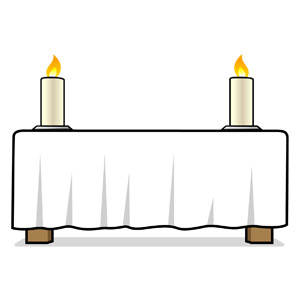  church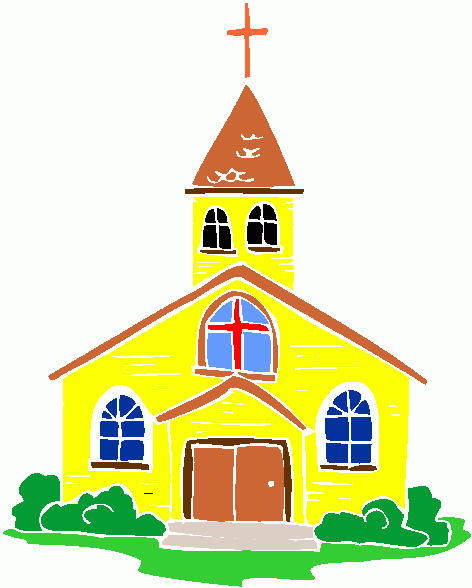 holysteeple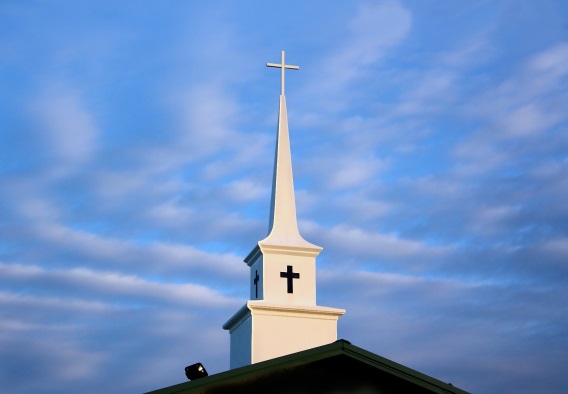 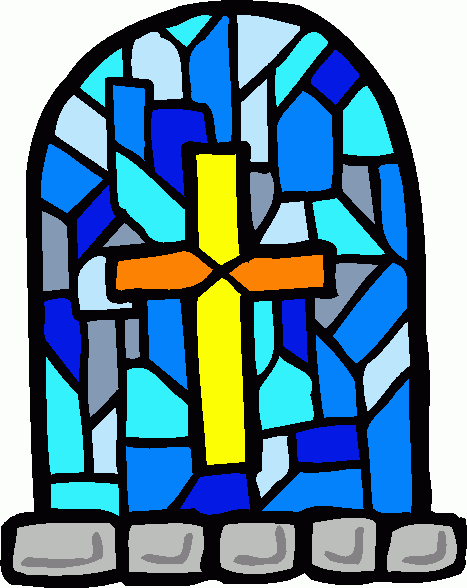  kneel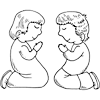  kneel